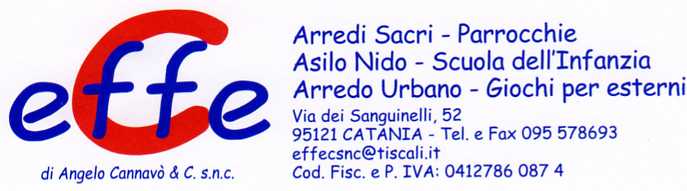 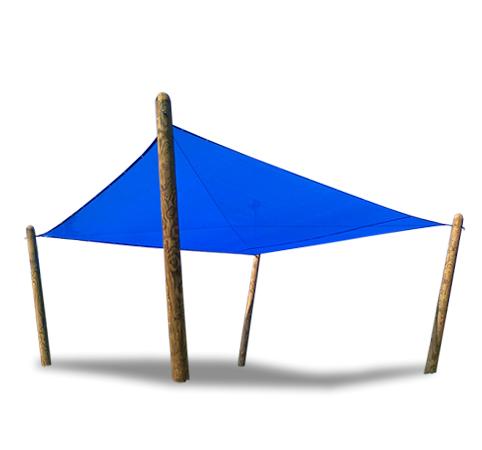 Descrizione:Questo progetto nasce dall’esigenza di avere dellestrutture mobili che permettano di proteggersi dal solesolo in alcuni periodi dell’anno.Utilizzando il palo standard quindi, sarà possibileottenere infinite varianti di forma e dimensione grazieai teli ombreggianti realizzabili su misuraCategoria: Gazebi e coperture da esterno
Codice: EP02218